МАУК «Межпоселенческая центральная библиотека»ПОЛОЖЕНИЕо порядке проведения онлайн Районного конкурса детского творчества «Я знаю, что надо придумать»,посвященного 115-летию со дня рождения Агнии Львовны Барто.На стихах Агнии Барто выросло не одно поколение. Её творчество открывало нам глаза на многие мудрости жизни. Если у тебя есть друг – его нельзя бросать, даже если это игрушка, бабушек надо беречь, младших братьев и сестёр – любить, мамам и папам – помогать, с животными – дружить. Агния Барто знала все детские проказы, маленькие хитрости и умелавесело обо всем рассказать и необидно пошутить в своих стихах. Она писалао детях и для детей.В год 115-летия со дня рождения автораМАУК «Межпоселенческая центральная библиотека»,имеющая богатый опыт проведения фестивалей и конкурсов проводитРайонный конкурс детского творчества «Я знаю, что надо придумать».ОБЩИЕ ПОЛОЖЕНИЯ1.1.	Настоящее Положение регламентирует организацию и порядок проведения Районный конкурс детского творчества «Я знаю, что надо придумать», посвященного 115-летию со дня рождения Агнии Львовны Барто(далее – Конкурс).1.2.	Организатором Конкурс является  Муниципальное автономное учреждение культуры «Межпоселенческая центральная библиотека» Новгородского муниципального района.1.3.	Настоящее Положение определяет цели, задачи, порядок и процедуру проведения Конкурс, подведения итогов и награждения победителей.ЦЕЛИ И ЗАДАЧИ КОНКУРСАКонкурс детского творчества проводится с цельюподдержки и развития читательского интереса к творчеству выдающейся поэтессы и общественного деятеля,раскрытия эстетического и нравственного потенциала творчества А. Л. БартоЗадачи Конкурс:содействие в раскрытии творческих способностей участниковКонкурсасредствами искусства художественного слова;содействие развитию читательской компетенции и расширению круга чтения;формирование навыков выразительного чтения;вовлечение детей в занятие художественным творчеством.НОМИНАЦИИ ФЕСТИВАЛЯ3.1. «Поглядим на всей планете, чьи стихи читают дети»- онлайн-Конкурс чтецов- декламаторов. Представляется видеоролик, в котором участник или участники  читают наизусть стихотворение Агнии Львовны Барто.Требования и критерии оценки:-Стихотворение для декламации участники выбирают по своему усмотрению. -Продолжительность ролика не должна превышать 3 минут.3.2. «Каждому рисунку радуюсь, как чуду». Конкурс детского рисунка. Представляются и оцениваются рисунки детей, выполненные в любой технике (рисунок, живопись, коллаж, , эстамп, гравюра и т.п.) на листе формата А3 или А4 (по выбору участников), на темы стихов поэтессы.Требования и критерии оценки для живописных работ:-Работы могут быть выполнены в любой живописной технике.-Формат рисунка – А4, А3, без паспарту.-Указывается название иллюстрируемого произведения.-Принимаются только индивидуальные работы.-Необходимо указать: фамилию, имя, возраст ребёнка, место проживания, контактный телефон.-Оценивается соответствие рисунка сюжету произведения, выразительность, оригинальность и самостоятельность работы.3.3.        «Творческая мастерская» - Конкурс  декоративно- прикладного творчества. Представляются и оцениваются любые поделки, выполненные в различных техниках: вышивка, вязание, шитье, декупаж, аппликация, лепка и др.Участники представляют на суд жюри прикладные работы по произведениям Агнии Барто.Требования и критерии оценки для прикладных работ:-Поделка может быть выполнена в любой технике.-Принимаются индивидуальные, коллективные (до 8 человек) и семейные работы.-К работе необходимо прикрепить этикетку с информацией об авторе/авторах (указать фамилию, имя, возраст ребёнка, место жительства, контактный телефон).-Оцениваются соответствие поделки сюжету произведения, выразительность, оригинальность и самостоятельность работы.УСЛОВИЯ УЧАСТИЯ В КОНКУРСЕУчастие в Конкурсепредполагает безусловное принятие данного Положения.Участие в Конкурсе является добровольным и бесплатным.Каждый участник может принять участие в одной и более номинаций. Для участия в Конкурсенеобходимо заполнить заявку. Для участия в Конкурсе чтецов-декламаторов необходимо записать видеоролик, в котором участник читает наизусть стихотворение Агнии Львовны Барто, и отправить его на электронную почту ncrb@mail.ru с пометкой «Конкурс  Барто» до 18февраля 2021 года. Для участия в конкурсах  рисунка  и декоративно- прикладного творчестванеобходимо прислать скан работы или фото в хорошем качестве в формате *JPEG на электронную почту ncrb@mail.ru до 18 февраля 2021 года. Объем и количество предоставляемых работ не ограничиваются.Организаторы обязуются не передавать персональные данные третьим лицам.CРОКИ ПРОВЕДЕНИЯ КОНКУРСПрием заявок и работ на конкурс: 20января 2021 г. – 18февраля 2021 г. Работа жюри конкурса: 18 – 20 февраля 2021 г. Подготовка онлайн-выставки художественных работ:18-20 февраля 2021 г. Подведение итогов: 20 февраля 2021 г.УЧАСТНИКИ ФЕСТИВАЛЯК участию в фестивале приглашаются дети 5-12 лет.Критерии оценки выступлений участников и конкурсных работКритерии оценки чтецов-декламаторов:знание текста;яркость и образность;актерское мастерство, способность оказывать эстетическое, интеллектуальное и эмоциональное воздействие на слушателей.Критерии оценки художественных работ:соответствие теме;самостоятельность и оригинальность сюжета;яркость и образность, мастерство художественного исполнения. Награждение по итогам КонкурсаПо результатам проведения Конкурса определяются победители – I место, призёры – II и III место в каждой номинации и возрастной группе.Победители и призёры Конкурса   награждаются дипломами.Все участники Конкурса награждаются дипломами участника. Дипломы высылаются в электронном виде на почту, указанную при подаче заявки.  Решение жюри является окончательным и пересмотру не подлежит.9.Контактная информация Муниципальное автономное учреждение культуры «Межпоселенческая центральная библиотека» Новгородского муниципального района.Адрес: п. Панковка, ул. Первомайская д.2, телефон: 799- 632, электронная почта ncrb@mail.ruДополнительная информация на сайте www.libnov.ruприложение 1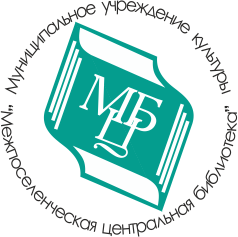 Заявка на участие в Районном онлайн конкурсе детского творчества «Я знаю, что надо придумать»,посвященного 115-летию со дня рождения Агнии Львовны Барто.     Подавая заявку, тем самым участник (представитель участника конкурса) дает согласие на обработку указанных данных, в соответствии со ст. 9 Федерального закона от 27.07.2006          № 152-ФЗ «О персональных данных».Заявки на участие в фестивале-конкурсе принимаются до 18 февраля 2021 года на почту ncrb@mail.ruс пометкой «Я знаю, что надо придумать».1Фамилия, Имя2Возраст3Название произведения, по которому сделана творческая работа4Номинация5Место жительства6Контактная информация(e-mail, телефон)